lMADONAS NOVADA PAŠVALDĪBA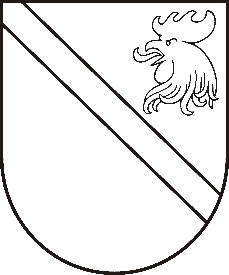 Reģ. Nr. 90000054572Saieta laukums 1, Madona, Madonas novads, LV-4801 t. 64860090, e-pasts: dome@madona.lv ___________________________________________________________________________MADONAS NOVADA PAŠVALDĪBAS DOMESLĒMUMSMadonā2020.gada 17.februārī									       Nr.77									       (protokols Nr.4, 23.p.)Par piedalīšanos Lauku atbalsta dienesta izsludinātajā projektu konkursa aktivitātē „Zivju resursu pavairošana un atražošana publiskajās ūdenstilpēs un ūdenstilpēs, kurās zvejas tiesības pieder valstij, kā arī citās ūdenstilpēs, kas ir valsts vai pašvaldību īpašumā” ar projekta pieteikumu „Zivju resursu pavairošana un atražošana Madonas novada Aronas pagasta Lielais Līdēris ezerā”	Lauku atbalsta dienests ir izsludinājis projektu konkursu aktivitātē „Zivju resursu pavairošana un atražošana publiskajās ūdenstilpēs un ūdenstilpēs, kurās zvejas tiesības pieder valstij, kā arī citās ūdenstilpēs, kas ir valsts vai pašvaldību īpašumā”.2020. gada 31. janvārī pašvaldībā tika saņemts iesniegums no SIA „Lielais Līdēris” ar lūgumu atbalstīt ieceri par projekta „Zivju resursu pavairošana un atražošana Madonas novada Aronas pagasta Lielais Līdēris ezerā” pieteikuma iesniegšanu Lauku atbalsta dienesta  izsludinātajā projektu konkursā.Projekta mērķis ir atjaunot zivju resursus Aronas pagasta Lielais Līdēris ezerā, ielaižot Lielais Līdēris ezerā 5 000 gab. zandartu mazuļus. Projekta kopējās izmaksas EUR 1 750,00 t.sk. Zivju fonda finansējums EUR 1 575,00, Madonas novada pašvaldības finansējums EUR 87,50 un ezera apsaimniekotāja SIA „Lielais Līdēris” finansējums EUR 87.50. Noklausījusies sniegto informāciju, atklāti balsojot: PAR – 12 (Agris Lungevičs, Zigfrīds Gora, Ivars Miķelsons, Andrejs Ceļapīters, Andris Dombrovskis, Antra Gotlaufa, Artūrs Grandāns, Gunārs Ikaunieks, Andris Sakne, Rihards Saulītis, Aleksandrs Šrubs, Gatis Teilis), PRET – NAV, ATTURAS – NAV, Madonas novada pašvaldības dome NOLEMJ:Piedalīties Lauku atbalsta dienesta izsludinātajā projektu konkursa aktivitātē „ Zivju resursu pavairošana un atražošana publiskajās ūdenstilpēs un ūdenstilpēs, kurās zvejas tiesības pieder valstij, kā arī citās ūdenstilpēs, kas ir valsts vai pašvaldību īpašumā” ar projekta pieteikumu „Zivju resursu pavairošana un atražošana Madonas novada Aronas pagasta Lielais Līdēris ezerā”.Projekta kopējās izmaksas EUR 1 750,00 (viens tūkstotis septiņi simti piecdesmit euro, 00 centi) t.sk. Zivju fonda finansējums EUR 1575,00 (viens tūkstotis pieci simti septiņdesmit pieci euro, 00 centi), Madonas novada pašvaldības finansējums EUR 87,50 (astoņdesmit septiņi euro, 50 centi), ezera apsaimniekotāja SIA „Lielais Līdēris” finansējums EUR 87,50 (astoņdesmit septiņi euro, 50 centi).Pēc projekta pieteikuma apstiprināšanas veikt iepirkuma procedūru zandartu mazuļu iegādei projekta „Zivju resursu pavairošana un atražošana Madonas novada Aronas pagasta Lielais Līdēris ezerā” ietvaros.Lēmuma izpildi uzdot Projektu ieviešanas nodaļai.Domes priekšsēdētājs								          A.LungevičsK.Galeja 64860572